Информационное письмо Саратовский национальный исследовательский государственный университет им. Н.Г. ЧернышевскогоФакультет иностранных языков и лингводидактики Кафедра английского языка и методики его преподаванияОбщеуниверситетская олимпиада по страноведению 2021 Уважаемые коллеги, студенты и сотрудники нашего университета!Приглашаем Вас принять участие вОбщеуниверситетской олимпиаде по страноведению 2021, которая будет проходить с 15 по 22 марта 2021 года в онлайн формате.Для доступа к заданию олимпиады необходимо пройти регистрацию на сайте SSU Courses (https://course.sgu.ru/). При регистрации необходимо правильно и полностью указывать свои данные – фамилию и имя на русском языке. В противном случае организационный комитет не сможет оформить электронный сертификат участника.После регистрации на главной странице сайте необходимо выбрать папку «Факультет иностранных языков и лингводидактики», в ней находится активная ссылка тестового задания олимпиады 2021 – «Олимпиада по страноведению 2021». Онлайн платформа попросит Вас зарегистрироваться на курс, для этого достаточно ввести кодовое слово – olymp21. Обратите внимание, что самостоятельная запись будет открыта 15 марта.Если Вы уже зарегистрированы на платформе SSU Courses, то Вы можете сразу перейти по ссылке и пройти регистрацию на курс так, как это описано выше: https://course.sgu.ru/course/view.php?id=1697. Задание олимпиады представляет собой тест на английском языке страноведческого характера. У всех участников олимпиады будет одна попытка для прохождения теста. Время прохождения теста ограничено.Все участники олимпиады будут награждены электронными сертификатами. По всем вопросам можете обращаться к ответственному за организацию олимпиады Беловой Ольге Вадимовне по электронной почте olgasgu2018@mail.ru или телефону +79272272619.Ждем Ваших заявок!С уважением, организационный комитет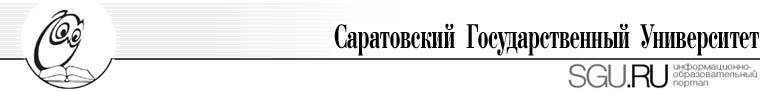 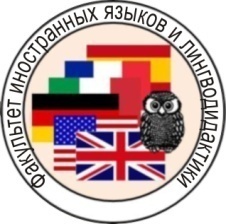 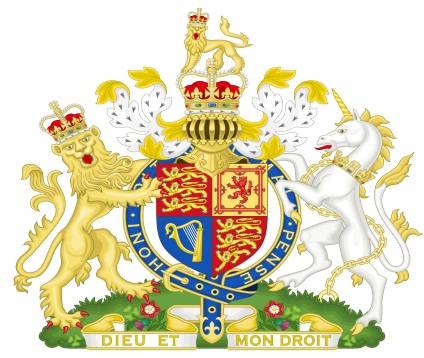 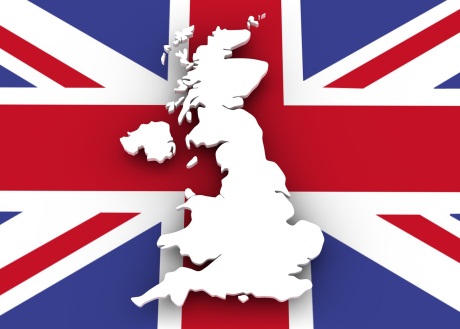 